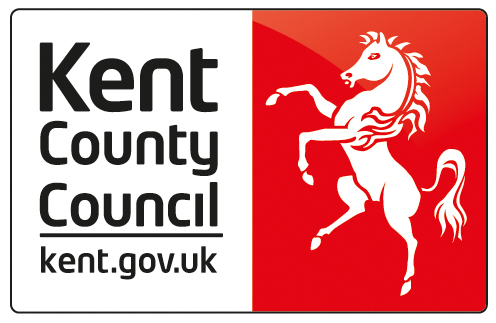 THE KENT COUNTY COUNCIL (“KCC”) SUPERANNUATION FUNDQUESTIONNAIRE FOR APPLICANT BODYInformation required in respect of the admission of an employer to the Kent Pension Fund (June 2022)Please answer all questionsIf you need help completing this questionnaire, contact the Treasury and Investments Team – call: 03000 420660 or email investments.team@kent.gov.ukDECLARATIONI hereby confirm that, to the best of my knowledge and belief, the above information (including any appendices or additional information) is true, correct and complete.Signed: 	     Name: (in capital letters)	     Position: (in capital letters)	     Dated:	 	     QuestionsAnswersTreasury and Investment team use onlyGENERAL INFORMATION1.Please provide contact details for the person completing this application, including Contact namePosition in your organisation e.g. Director/Company SecretaryFull postal addressDirect telephone numberE-mail Address2.State the subject matter of the commercial contract relating to this application e.g. provision of catering services, security services, provision of meals, cleaning services etc.3.State the Name;Address;Contact name;Contact e-mail.for the organisation/body/local authority that is awarding the commercial contract.4.State the name and address of the organisation/body/local authority from which the staff are transferring into your employment (i.e the Scheme employer) pursuant to TUPE. TUPE means the Transfer of Undertaking (Protection of Employment) Regulations 2006 (as amended).5.State the name;address of the organisation/body/local authority that is awarding the commercial contract if different from the Scheme employer mentioned in question 4 above. 6.TUPE transfer date(this is the date staff will transfer/did transfer to the Admission body (i.e. your organisation) from their former employer.Please note a TUPE transfer occurs as a matter of law, usually when the responsibility for service provision transfers  and is not dependant on when the commercial contract is signed. 7.Admission Agreement, will this be:CLOSED i.e. only covering the group of employees transferring to your organisation on the TUPE transfer date referred to above.OROPEN i.e. an open agreement that allows employees that become involved in the provision of the transferring services after the TUPE transfer date to be added to those employees that originally transferred to your organisation on the TUPE transfer date as a result of the original awarded contract.   Closed   Open8.State in relation to your orgainisation, by reference to Companies House:8.1  the registered name of your organisation8.2 the registerred office of your organisation8.3 the company number of your organisation.8.1      8.2      8.3      9.Is the your organisation the same as the organisation to whom the contract has been awarded?   Yes
If ’Yes’, go to question 12   NoIf ‘No’, answer questions 10 and 11.10.If your answer to question 9 above is ‘No’, please state the reason(s) why it is different and the relationship between the two organisations.11.If your answer to question 9 above is ‘No’, please state the Contact namePosition in that organisation e.g. Director/Company Seretary;Full postal address;Direct telephone number;E-mail Address;of the organisation to whom the Commercial Contract has been awarded. LGPS AND CONTRACTUAL  INFORMATION12.Under precisely which sub-paragraph of the Local Government Pension Scheme Regulations 2013 is admission sought? Please answer all of the questions below. Please note that your admission application cannot be progressed without all of the questions below in this Box being answered and/or until the information requested is provided.Schedule 2 Part 3 paragraph 1 a, b,c (i) or (ii) or (d) (i), (ii) or (iii) or e?If admission is sought under paragraph 1d, please confirm you understand the requirements of the Local Government Pension Scheme Regulations 2013 (as amended) ?Note: These Regulations are available at http://www.lgpsregs.org/index.php/regs-legislation/timeline-regulations-2014 If the admission is sought under paragraph 1d, please provide the following details from the signed and dated outsourcing contract/commercial contract signed between the parties:The name of the parties;The date of the contract;the commencement date (i.e the date service provision commences by your organisation);the end datethe definitions section of the contract;the contractual term i.e. the duration of the contract;description of or means of identifying the services to be provided under the contract e.g. catering/cleaning;information identifying the which organisations will receive the services as defined in your commercial contract;any clauses relating to possible extensions of the contractual term;any clauses and/or schedules relating to TUPE;any clauses and/or schedules relating to pension provision for the transferring employees; the execution clauses (signing and/or sealing of the contract); i.e.either executed by Directors shown at Companies House as active Directors (or otherwise please provide your organisations scheme of delegation to who has executed the commercial contract). the front page of the contract; andthe contents page of the contract.If necessary hard electronic copies of the above documents should be be uploaded with this questionnaire which support each of the answers in Q12. Commercially sensitive information may be redacted.   Yes   Nob)EMPLOYEE INFORMATION13.For each employee who is entitled to continued membership of the LGPS upon transfer to your organisation and who is currently an active member of the LGPS, please provide Their date of birth (redacting out any 2 figures and replacing with an x) e.g. 2x.06.198xTheir Gender as M or FTheir National Insurance number (redacting out any 2 letters or figures and replacing with an x) e.g. Nx6342xDDetails of Employee no.1Details of Employee no.2Details of Employee no.3Details of Employee no.4Details of Employee no.5Details of Employee no.6Details of Employee no.7Details of Employee no.8Details of Employee no.9Details of Employee no.10For each employee who is entitled to continued membership of the LGPS upon transfer to your organisation and who is not  currently an active member of the LGPS, please provide Their date of birth (redacting out any 2 figures and replacing with an x) e.g. 2x.06.198xTheir Gender as M or FTheir National Insurance number (redacting out any 2 letters or figures and replacing with an x) e.g. Nx6342xDDetails of Employee no.1Details of Employee no.2Details of Employee no.3Details of Employee no.4Details of Employee no.5Details of Employee no.6Details of Employee no.7Details of Employee no.8Details of Employee no.9Details of Employee no.10CONTRACT DURATION INFORMATION14.State the anticipated duration of the contract i.e. the precise period between the commencement of the contract and the end of the contract.15.Is the contract likely to be extended?   Yes     /        No16.State the length of any contract extension permissible under the contract.INFORMATION ABOUT GUARANTEE17.If requesting a Guarantee please complete Boxes 17 to 25Please note that in accordance with the requirements of the LGPS Regulations.the Guarantee Provider (the Guarantor) must bethe Scheme Employer, ora person or organisation who owns your organisation, or controls or funds your organisation; or the Secretary of State. Please say whether your proposed Guarantor falls within (a), (b) or (c) above. If you select (b) or (c) we may well ask for further evidence in support of your request.Guarantor’s name (as given at Companies House if applicable)Contact Details contact name,telephone, and email address.18.Guarantor’s registered address:(as given at Companies House if applicable).19.Guarantor’s address for service of documents relating to the Guarantee.20.Company registration number, as given at Companies House, of Guarantor (if applicable):21.(a) Amount of Guarantee (b) Start date of Guarantee(c) Duration of Guarantee£     22.Please attach a list of the your organisations authorised signatories for the purposes of signing this application and for executing the admission agreement and Guarantee. If those named are not Company Directors or the Company Secretary named at Companies House please provide a scheme of delegation or a letter of delegation in either case signed by a Company Director authorising those individuals to sign contracts executed as Deeds.23.Fees are payable for the Actuary’s report and related correspondence (details are available on our website: Kent Pension Fund). Please state who will be paying these fees and provide their contact details i.e.name;address;telephone number.24.Fees are payable for our Legal Fees and related correspondence (details are available on our website: Kent Pension Fund). Please state who will be paying these fees and provide their contact details i.e.name;address;telephone number.25.Please confirm if there is a cap and collar or pass through arrangement between the Scheme employer and the Admission body and if so please provide a copy of what has been agreed, executed by both Parties.   Cap and collar   Pass through arrangementCONFIRMATION OF EDUCTION AND SKILLS FUNDING AGENCY (ESFA) APPROVALONLY AMSWER THE QUESTION IN THIS BOX WHERE THE ORGANISATION IN BOXES 4 OR 5 IS AN ACADEMY TRUST 26.Please confirm that ESFA has given its approval to the Acdemy Trust that it may enter this Guarantee. Y/NSTATEMENT OF COMPLIANCE27.Please confirm that you understand all the rights and responsilbilities of becoming an Admitted body within the Kent Pension Fund before signing the declaration below.   Yes